ALLEGATO 1    – 	SCHEDE DI MISURAL.R. 5 DICEMBRE 2008 N. 31 – ART. 24Misura 2.1“Aiuti agli investimenti nelle aziende agricole”SCHEDA DI MISURA – DOMANDA N. _________Il sottoscritto ______________________________ , nato/a a____________________(__)  il________________residente in ________________________________________(__) Via____________________________C.A.P. ______ tel______________cell.______________ rappresentante legale dell’impresa agricola ___________________________, a corredo della domanda, inviata tramite SisCo in data _______________________, per l’adesione alle misure previste dall’art. 24 della L.R. 31/2008 e dal bando della Comunità Montana Valsassina Valvarrone Val d’Esino e Riviera relativo all’anno 2022PROPONELOCALIZZAZIONE DELL’INTERVENTO:Comune di ________________________ Località ________________________________TIPOLOGIA DELL’INTERVENTO:A TAL FINE IL RICHIEDENTE DICHIARA DI POSSEDERE I SEGUENTI REQUISITI:A. Capacità professionaleÈ in possesso dell’attestato di qualifica di Imprenditore Agricolo Professionale (IAP) ha esercitato per almeno 2 anni attività agricole come capo azienda, come coadiuvante familiare o lavoratore agricolo;è in possesso di un titolo di studio di livello universitario in campo agrario, forestale, veterinario o delle scienze naturali oppure diploma di scuola media superiore, di istituto professionale o centro di formazione professionale negli stessi campi. In questo caso la durata complessiva dell’iter scolastico, compresa la formazione professionale, deve essere di almeno 11 anni;C. Dimensione aziendale pari ad almeno 0,25 ULA/annoCalcolo delle ULA secondo quanto disposto dalla regione Lombardia con D.d.u.o. n° 15339 del 6 dicembre 2008:Numero ULA aziendali teoriche (Totale ore complessive / 1.800)		 = _________________Numero di unità fisiche risultanti da SISCO			 = _________________Le Unità Lavoro Anno (ULA) aziendali sono pari al minor valore tra le ULA teoriche e le unità fisiche presenti in aziendaconsapevole delle sanzioni penali (artt. 483,495,496 del codice penale e dalle leggi speciali in materia), in cui si incorre nel caso di dichiarazioni non veritiere, di formazione o uso di atti falsi, richiamate dall’art. 76 del D.P.R. 445 del 28 dicembre 2000 e successive modificazioni DICHIARA INOLTRE  Ai sensi degli articoli 46 e 47 del sopra citato decretodi essere giovane agricoltore insediato in data: ________________di non aver presentato altre domande di contributo a valere sull’art. 24 della L.R.31/08 per l’anno 2022;di non rientrare fra coloro che hanno ricevuto, e successivamente non rimborsato o depositato in un conto bloccato, aiuti che lo Stato è tenuto a recuperare in esecuzione di una decisione di recupero adottata dalla Commissione europea ai sensi del Reg. (CE) n. 659/1999. A tal fine le imprese beneficiarie dovranno sottoscrivere una dichiarazione, ai sensi del DPR 445/2000, che informi su eventuali aiuti illegali ricevuti e per i quali si è proceduto al rimborso o al deposito in c.c. bloccato, nonché che attesti di non rientrare nelle specifiche esclusioni di cui al Reg. (CE) medesimo. L’elenco delle decisioni della Commissione europea che dispongono il recupero di aiuti di stato sono quelle presenti sul sito internet http://www.politicheeuropee.it/attivita/17327/recupero-aiuti-illegali;che per l’intervento proposto ha presentato domanda di finanziamento anche a valere sul seguente regime di aiuto: _______________________________ ente: ______________;di essere proprietario dei terreni/dei fabbricati oggetto dell’intervento;di possedere l’autorizzazione del proprietario ad effettuare gli interventi oggetto della domanda (in allegato);di aver espletato, con esito positivo, la procedura prevista dall’art. 16 della legge n° 203 del 1982 “Norme sui contratti agrari” di aver richiesto/ottenuto il parere di compatibilità degli interventi proposti all’ente gestore del Parco ______________________ / Sito Natura 2000 _____________________________relativamente al rispetto della normativadi rispettare il D.lgs. 81/08 e le norme correlate in materia di salute e sicurezza dei lavoratori vigenti dalla data di presentazione della domanda secondo quanto indicato nel Bando 2022 par. 4 “condizioni generali”relativamente agli interventi propostiche gli investimenti proposti perseguono almeno uno degli obiettivi di cui al punto 6.2.3) del bando 2022;che gli interventi proposti non sono realizzati allo scopo di ottemperare alle norme dell’Unione Europea;che gli interventi proposti sono realizzati allo scopo di ottemperare alle norme dell’Unione Europea e di essere giovane agricoltore insediato da meno di due anni;che l’intervento proposto non riguarda un investimento di sostituzioneche l’investimento proposto non può essere attuato da beneficiari soci di Organizzazioni dei Produttori, riconosciute ai sensi del Regolamento (CE) 1308/2013, nell’ambito dei Programmi Operativi. In particolare: riconversioni varietali orticole e frutticole, queste ultime limitatamente ad impianti già esistenti; personale al servizio dell’O.P. per il programma operativo, attività commerciale, assistenza tecnica, lotta integrata; materiali e parti di impianti mobili per irrigazione e fertirrigazione (es. manichette); materiali di copertura per colture e serre (teli, materiali pacciamanti, reti ombreggianti); operazioni colturali (cimature, diradamenti, ecc.); macchinari specifici per operazioni colturali (es. trapiantatrice per insalata, raccoglitrice automatica per pomodoro); impianti relativi alla lavorazione dei prodotti; spese per assistenza tecnica e materiali per applicazione disciplinari lotta integrata; programmi e mezzi informatici relativi a impianti e macchinari già esistenti;che gli interventi proposti non comportano l’espansione della rete irrigua esistente, né l’aumento della superficie irrigabile;   data		   					Firma del rappresentante legale		________						____________________________		In caso di accoglimento dell’istanza di contributo il sottoscritto si impegna a produrre la seguente documentazione relativamente ad interventi di realizzazione di opere in aggiunta a quanto già allegato in domanda:Progetto esecutivo dei lavori comprendente relazione tecnica, computo metrico estimativo, analisi prezzi, estratto di mappa e disegni esecutivi (piante, prospetti e sezioni);Altre autorizzazioni/pareri eventualmente necessari per legge L.R. 5 DICEMBRE 2008 N. 31 – ART. 24Misura 2.3“Riqualificazione e modernizzazione dei processi di trasformazione, conservazione e commercializzazione delle produzioni agro-zootecniche, con particolare riferimento al settore lattiero caseario”SCHEDA DI MISURA – DOMANDA N. _________Il sottoscritto ______________________________________ , nato/a a____________________(__)  il________________residente in ________________________________________(__) Via_____________________________C.A.P. ______tel______________cell.______________ rappresentante legale dell’impresa/società/cooperativa agricola/del comune di  / dell’associazione di produttori denominata ___________________________, a corredo della domanda, inviata tramite SisCO in data _______________________, per l’adesione alle misure previste dall’art. 24 della L.R. 31/2008 e dal bando della Comunità Montana Valsassina Valvarrone Val d’Esino e Riviera relativo all’anno 2022PROPONELOCALIZZAZIONE DELL’INTERVENTO:Comune di ________________________ Località ______________________________________TIPOLOGIA DELL’INTERVENTO:A TAL FINEconsapevole delle sanzioni penali (artt. 483,495,496 del codice penale e dalle leggi speciali in materia), in cui si incorre nel caso di dichiarazioni non veritiere, di formazione o uso di atti falsi, richiamate dall’art. 76 del D.P.R. 445 del 28 dicembre 2000 e successive modificazioni DICHIARA  Ai sensi degli articoli 46 e 47 del sopra citato decretoche il numero delle aziende ubicate in montagna che conferiscono la materia prima da trasformare è pari a _______che la materia prima lavorata è: _________ di cui almeno 2/3 di provenienza aziendale;che per l’intervento proposto ha presentato domanda di finanziamento anche a valere sul seguente regime di aiuto: ___________________________________ misura: ______________di essere proprietario dei terreni/dei fabbricati oggetto dell’interventodi possedere l’autorizzazione del proprietario ad effettuare gli interventi oggetto della domandadi aver espletato, con esito positivo, la procedura prevista dall’art. 16 della legge n° 203 del 1982 “Norme sui contratti agrari” di aver richiesto/ottenuto il parere di compatibilità degli interventi proposti all’ente gestore del Parco ______________________ / Sito Natura 2000 _____________________________di non rientrare fra coloro che hanno ricevuto, e successivamente non rimborsato o depositato in un conto bloccato, aiuti che lo Stato è tenuto a recuperare in esecuzione di una decisione di recupero adottata dalla Commissione europea ai sensi del Reg. (CE) n. 659/1999. A tal fine le imprese beneficiarie dovranno sottoscrivere una dichiarazione, ai sensi del DPR 445/2000, che informi su eventuali aiuti illegali ricevuti e per i quali si è proceduto al rimborso o al deposito in c.c. bloccato, nonché che attesti di non rientrare nelle specifiche esclusioni di cui al Reg. (CE) medesimo. L’elenco delle decisioni della Commissione europea che dispongono il recupero di aiuti di stato sono quelle presenti sul sito internet http://www.politicheeuropee.it/attivita/17327/recupero-aiuti-illegalirelativamente al rispetto della normativadi rispettare il D.lgs. 81/08 le norme correlate in materia di salute e sicurezza dei lavoratori vigenti dalla data di presentazione della domanda secondo quanto indicato nel Bando 2019 par. 4 “condizioni generali”relativamente agli interventi propostiche gli interventi richiesti sono finalizzati a ridurre i costi di produzioneche gli interventi proposti non sono realizzati allo scopo di ottemperare alle norme dell’Unione Europeache gli interventi proposti sono realizzati allo scopo di ottemperare alle norme dell’Unione Europea e di essere giovane agricoltore insediato da meno di due anniche l’intervento proposto non riguarda un investimento di sostituzioneche l’investimento proposto non può essere attuato da beneficiari soci di Organizzazioni dei Produttori, riconosciute ai sensi del Regolamento (CE) 2200/1996, nell’ambito dei Programmi Operativi. In particolare: riconversioni varietali orticole e frutticole, queste ultime limitatamente ad impianti già esistenti; personale al servizio dell’O.P. per il programma operativo, attività commerciale, assistenza tecnica, lotta integrata; materiali e parti di impianti mobili per irrigazione e fertirrigazione (es. manichette); materiali di copertura per colture e serre (teli, materiali pacciamanti, reti ombreggianti); operazioni colturali (cimature, diradamenti, ecc.); macchinari specifici per operazioni colturali (es. trapiantatrice per insalata, raccoglitrice automatica per pomodoro); impianti relativi alla lavorazione dei prodotti; spese per assistenza tecnica e materiali per applicazione disciplinari lotta integrata; programmi e mezzi informatici relativi a impianti e macchinari già esistenti;   data		   Firma del rappresentante legale		________	____________________________		In caso di accoglimento dell’istanza di contributo il sottoscritto si impegna a produrre la seguente documentazione relativamente ad interventi di realizzazione di opere in aggiunta a quanto già allegato in domanda:Progetto esecutivo dei lavori comprendente relazione tecnica, computo metrico estimativo, analisi prezzi, estratto di mappa e disegni esecutivi (piante, prospetti e sezioni);Altre autorizzazioni/pareri eventualmente necessari per legge ALLEGATO 2    – 	MODULO RICHIESTA PROROGADa redigere su carta intestata dell’Azienda o dell’Amministrazione Comunale								___________, lì ___________Spett.leComunità Montana Valsassina Valvarrone Val d’Esino e RivieraVia Fornace Merlo n° 223816 Barzio LCOggetto: 	L.R. 31/2008 art. 24 – Misura ___ – riparto 2022 - Domanda n° _______ - Richiesta prorogaIl/la sottoscritto/a ____________________ residente a _____________, via _____________ n° _____ in qualità di rappresentante legale dell’Azienda Agricola/del comune di________________________, vista la nota con la quale si comunicava la definitiva concessione di un contributo di € __________ per l’acquisto/realizzazione  di _____________________________________________________________________________________________________________CHIEDEuna proroga di ______ mesi per effettuare gli acquisti di cui trattasi in quanto: _________________________________________________________________________________________________________________________________________________________________________________________________________________________________________________________________________________________________________________________________________________________________________________________________________________________________________________________								                          In Fede____________________ALLEGATO 3    – 	QUADRO DI CONFRONTO PER RICHIESTA VARIANTIQuadro di confronto tra la situazione inizialmente prevista e quella che si determina a seguito della varianteALLEGATO 4    – 	MODULO CAMBIO BENEFICIARIOAlla Comunità Montana Valsassina Valvarrone Val d’Esino e RivieraIl sottoscritto ______________________________________ (nome e cognome del richiedente) nato a ______________________________________ provincia di ________ in data __ / __ / ____, residente in ____________________________________________________ (indirizzo completo), titolare/legale rappresentante dell’azienda _____________________________________________ (denominazione), CUAA ____________________, con sede in ______________________________ _____________________________________________________________ (indicare sede legale), indirizzo PEC _______________________________________in qualità di cessionario (subentrante) DICHIARA di subentrare in tutti gli impegni assunti dal cedente relativamente alla domanda di contributo art. 24 l.r. 31/2008 n. _______________________ anno ___________ ammessa a finanziamento, a seguito di cessione totale/parziale dell’azienda a proprio favore;Il sottoscritto ______________________________________ (nome e cognome del richiedente) nato a ______________________________________ provincia di ________ in data __ / __ / ____, residente in ____________________________________________________ (indirizzo completo), titolare/legale rappresentante dell’azienda ______________________________________________ (denominazione), CUAA ____________________, con sede in _____________________________ _____________________________________________________________ (indicare sede legale), indirizzo PEC _______________________________________in qualità di cedente DICHIARA di rinunciare al contributo relativo alla propria domanda art. 24 l.r. 31/2008 n. _______________________ anno ___________ ammessa a finanziamento, a seguito di cessione totale/parziale dell’azienda.In caso di subentro per morte del beneficiario, in luogo della dichiarazione del cedente, il cessionario dovrà produrre la documentazione prevista dalla circolare AGEA n. 2016.16382 per la gestione del fascicolo aziendale in caso di decesso del titolare.Entrambi si dichiarano consapevoli che, in caso in cui il punteggio attribuito alla domanda del cessionario risulti inferiore a quello della domanda del primo degli esclusi la Comunità Montana provvederà a rettificare il provvedimento di ammissione a finanziamento, inserendo il primo degli esclusi e revocando il contributo al cedente (punto 6.3 delle procedure amministrative approvate con decreto n.  4697 del 20/04/2020, (modifiche ed integrazioni al d.d.s. n. 3214 del 11/03/2019).Luogo e Data _______________________________Il Cessionario (Subentrante)	________________	Il Cedente ___________________Al presente modello, debitamente compilato e sottoscritto, deve essere allegata la documentazione attestante l’acquisizione (totale o parziale) dell’azienda e il possesso da parte del cessionario (subentrante) del requisito soggettivo della sufficiente capacità professionale (punto 7.2.1 delle Disposizioni attuative regionali approvate con dgr n. 3632 del 21 maggio 2015), oltre alla copia del documento di riconoscimento in corso di validità di entrambi i firmatari e altra documentazione che si rendesse necessaria a supporto della presente richiesta di autorizzazione.	ALLEGATO 5    – 	FACSIMILE DICHIARAZIONE LIBERATORIADa redigere su carta intestata della Ditta fornitriceDICHIARAZIONE SOSTITUTIVA DELL’ATTO DI NOTORIETA’(Art. 46 del D.P.R. 28.12.2000 n. 445)Io sottoscritto/a ________________________________ nato/a a ____________________________il ______________________residente a ___________________________ in Via _________________________n. ___ C.F. _______________________________SOTTO LA MIA PERSONALE RESPONSABILITA’ RILASCIO LA SEGUENTEDICHIARAZIONE LIBERATORIA:le opere e/o le forniture di cui alle sotto elencate fatture sono state interamente pagate e la Ditta sottoscritta non vanta alcun credito o patto di riservato dominio o prelazione sulle stesse. per le stesse forniture non sono state emesse note di credito a favore della ditta …………………………… il materiale fornito è nuovo di fabbrica e che per la costruzione o l’assemblaggio non sono state utilizzate parti usate  * codice pagamento: 1) bonifico, 2) home banking, 3) assegno, 4) altro. Sono consapevole che in caso di false dichiarazioni accertate dall’Amministrazione procedente verranno applicate le sanzioni penali previste e la decadenza dal beneficio ottenuto sulla base della dichiarazione non veritiera (art. 26 L. 15/1968 e – art. 11 comma 3, D.P.R. 403/98).Sono a conoscenza che il trattamento dei dati personali di cui alla Legge 31.12.1996 n. 675 (Legge sulla Privacy), avverrà solo per fini istituzionali e nei limiti di Legge (art. 10 Legge 675/96).Data e timbro della ditta………………………….										Firma del legare rappresentante………………………………..La presente dichiarazione sottoscritta può essere trasmessa via fax, tramite un incaricato o a mezzo posta, con allegata copia fotostatica di un documento di identità del sottoscrittore o per via telematica, se sottoscritta con firma digitale o con l'uso della carta d'identità elettronica (art. 38 D.P.R. 445/2000). La mancata accettazione della presente dichiarazione costituisce violazione dei doveri d'ufficio (art. 74, comma 1, D.P.R. 445/2000).\ALLEGATO 6    – 	INFORMATIVA RELATIVA AL TRATTAMENTO DEI DATI PERSONALI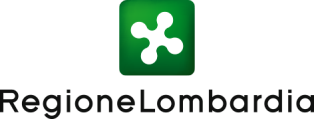 INFORMATIVA RELATIVA AL TRATTAMENTO DEI DATI PERSONALI Ai sensi dell’art. 13 del Regolamento Europeo sulla protezione dei dati personali 2016/679Procedure amministrative per la gestione dei contributi erogati ai sensi dell’art. 24 della Legge Regionale 5 dicembre 2008, n. 31 “Testo unico delle leggi regionali in materia di agricoltura, foreste, pesca e sviluppo rurale”Prima che lei ci fornisca i dati personali che la riguardano, in armonia con quanto previsto dal Regolamento Europeo sulla protezione dei dati personali 2016/679, dal D.lgs. 30 giugno 2003, n. 196 e dal D.lgs. 10 agosto 2018, n. 101, il cui obiettivo è quello di proteggere i diritti e le libertà fondamentali delle persone fisiche, in particolare il diritto alla protezione dei dati personali, è necessario che lei prenda visione di una serie di informazioni che la possono aiutare a comprendere le motivazioni per le quali verranno trattati i Suoi dati personali, spiegandole quali sono i suoi diritti e come li potrà esercitare.Finalità del trattamento dei dati personaliI suoi dati personali (nome, cognome, indirizzo, recapito mail e telefonico) sono trattati al fine di realizzare gli adempimenti connessi alla gestione della procedura di erogazione dei contributi effettuata ai sensi dell’art. 24 della L.R. 31/2008.Il trattamento è effettuato ai sensi art 6, par.fo 1, lett e) del Regolamento Europeo sulla protezione dei dati personali (UE) 2016/679.Modalità del trattamento dei datiIl trattamento è effettuato con l’ausilio di mezzi elettronici o comunque automatizzati e trasmessi attraverso reti telematiche. I medesimi dati sono trattati anche con modalità cartacea. Il Titolare adotta misure tecniche e organizzative adeguate a garantire un livello di sicurezza idoneo rispetto alla tipologia di dati trattati.Titolare del TrattamentoTitolare del trattamento dei suoi dati è Regione Lombardia- nella figura del suo legale rappresentante: il Presidente della Giunta, con sede in Piazza Città di Lombardia,1 - 20124 Milano.Responsabile della Protezione dei dati (RPD)Il Responsabile della Protezione dei dati (RPD) è contattabile al seguente indirizzo mail: rpd@regione.lombardia.it.Comunicazione e diffusione dei dati personaliI Suoi dati vengono comunicati ad ARIA SpA in qualità di responsabile del trattamento, nominato dal titolare. Il destinatario dei suoi dati personali è stato adeguatamente istruito per poter trattare i suoi dati e assicura il medesimo livello di sicurezza offerto dal titolare.I suoi dati vengono altresì comunicati alla Comunità montana Valsassina Valvarrone Val d’Esino e Riviera in qualità di titolare autonomo del trattamento relativamente all’esercizio delle funzioni amministrative ad essa conferite dalla l.r. 31/2008.I Suoi dati personali non saranno diffusi.Tempi di conservazione dei datiI suoi dati personali saranno conservati per un termine di 10 anni dalla data di erogazione dell’ultimo contributo a suo favoreDiritti dell'interessatoLei potrà esercitare i diritti di cui agli artt. da 15 a 22 del Regolamento UE 679/2016, ove applicabili con particolare riferimento all’art.13 comma 2 lettera B) che prevede il diritto di accesso ai dati personali, la rettifica, la cancellazione, la limitazione del trattamento, l’opposizione e la portabilità dei dati.Le sue richieste per l’esercizio dei suoi diritti dovranno essere inviate all’indirizzo di posta elettronica certificata agricoltura@pec.regione.lombardia.it oppure a mezzo posta raccomandata all'indirizzo Piazza Città di Lombardia,1 - 20124 Milano, all'attenzione della Direzione Generale Agricoltura, Alimentazione e Sistemi Verdi. Lei ha, inoltre, diritto di proporre reclamo all’ Autorità di Controllo competente.TipologiaDescrizioneSpesa prevista2.1.1 Realizzazione e adeguamento dei fabbricati rurali2.1.3 Acquisto di attrezzature per la modernizzazione delle stalle2.1.4 Adeguamento e modernizzazione del parco macchine e delle attrezzature per la produzione agricola primaria2.1.5 Colture arbustive ed arboree di particolare pregio2.1.6 Opere di miglioramento fondiarioTOTALE                                                                                                                        €TOTALE                                                                                                                        €COLTURE o ALLEVAMENTI                                     (specificare)Ha /N° CAPIN. ORE / ANNOTOTALEn. ha x n.ore / annon. capi x n. ore / annoTOTALE ORE LAVORATIVETOTALE ORE LAVORATIVETOTALE ORE LAVORATIVETipologiaDescrizioneSpesa prevista2.3.1 Adeguamento e ristrutturazione dei locali utilizzati per la trasformazione e la lavorazione dei prodotti agricoli, nonché dei locali impiegati per la conservazione, la stagionatura o l’invecchiamento e la commercializzazione dei prodotti agroalimentari2.3.2 Acquisto di impianti e attrezzature per la trasformazione, la conservazione e la commercializzazione dei prodotti, finalizzati a migliorare gli standard qualitativi ed igienicosanitari delle produzioni e le modalità di presentazione e confezionamento dei prodotti trasformati2.3.3 Acquisto di impianti di refrigerazione per la creazione di punti decentrati di raccolta del latte fruibili da più aziende2.3.4 Acquisto e/o allestimento di mezzi per il trasporto refrigerato di materie prime e di prodotti trasformatiTOTALE                                                                                                                       €TOTALE                                                                                                                       €Tipologia interventoDescrizione interventoImporto ammesso a finanziamento (€)Importo variante richiesto(€)NoteTotaleTotaleTotale finanziatoTotale finanziatoFatturaFatturaOggetto della spesaImporto al netto di IVAImporto IVATotale fatturaPagamentoPagamentoPagamenton.dataOggetto della spesaImporto al netto di IVAImporto IVATotale fatturaCodice*Estremidata